PIATTAFORMA ISCRIZIONI ONLINE UISP EMILIA ROMAGNA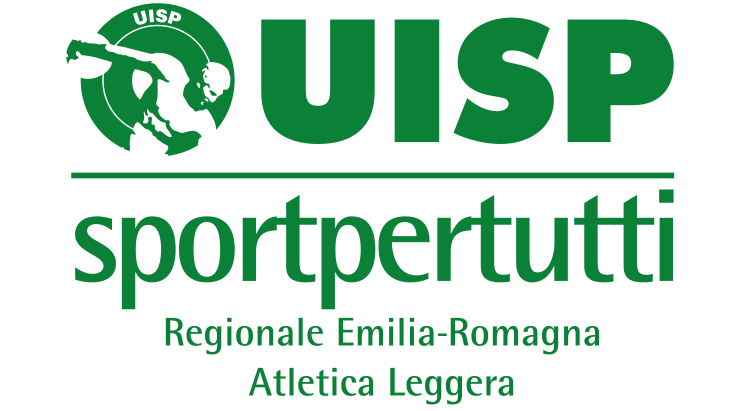 ADESIONE AL SISTEMA ONLINE ISCRIZIONI UISP REGIONALEIMPORTANTE: ricordiamo che tale modulo è solo una semplice domanda d’adesione, la VERA PROCEDURA  d’AUTORIZZAZIONE ED INSERIMENTO A CALENDARI UISP TERRITORIALI, DEVE ESSERE FATTA COME AL SOLITO, TRAMITE IL PROPRIO COMITATO o STRUTTURA ATTIVITA ATL. LEGG. UISP TERRITORIALEwww.atleticando.net/emiliaromagna TALE SCHEDA NEL CONTESTO DI UNA MANIFESTAZIONE, CON PIU’ GARE (o distanze) VA COMPILATA PIU’ VOLTE.Es.: una manifestazione con due gare (o distanze): di 10 km e di 21 km.  Dovrà compilare la modulistica due volte, una per la gara di 10 km e l’altra per la gara di 21 kmIl seguente modulo compilato in ogni sua parte ed i relativi allegati richiesti, devono essere inviati almeno 30 giorni prima della manifestazione al seguente indirizzo mail:iscrizioni.atleticauisp@gmail.com Sistema di adesione:	SISTEMA MISTO (www.atleticando.net/emiliaromagna + altri sistemi);	SISTEMA ESCLUSIVO (solo www.atleticando.net/emiliaromagna).DESCRIZIONE SINGOLA GARA (o distanza)SOCIETA’ ORGANIZZATRICE (ASD): _________________________________________________ NOMINATIVO RESPONSABILE ORGANIZZATIVO:_____________________________________________________CONTATTO MAIL _____________________________CONTATTO TELEFONICO ____________________________NOME DELLA GARA (o distanza), INDICARE eventualmente ANCHE IL NUMERO DELL’EDIZIONE: ________________________________________KM________Dislivello (solo gare trail)_______DATA SVOLGIMENTO: _____________LOCALITA’/COMUNE:_____________________________LUOGO DI RITROVO: _____________________________ORARIO PARTENZA:_______________Eventualmente fornire coordinate geografiche del luogo di ritrovo:Latitudine _________________________ Longitudine _________________________________SITO WEB (se presente ed attivo):__________________________________________________TIPO PARTECIPAZIONE, scegliere una delle seguenti opzioni:	Solo Tesserati: UISP atletica leggera	Tesserati: UISP atletica leggera/FIDAL/RUN CARD	Aperta a tutti: con cert. medico agon. “atletica legg.” (tramite polizza assicurativa supplementare)	Tesserati: UISP atletica leggera/FIDALCHIUSURA ISCRIZIONI – data e orario: _________________________________________INDIRIZZO MAIL per invio elenco iscritti: _______________________________________FORMULA DI PAGAMENTO QUOTA ISCRIZIONE GARA (o distanza):	pagamento esclusivamente il giorno della gara presso il luogo di ritrovo	pagamento esclusivamente tramite bonifico bancario, entro la chiusura iscrizioniindicare mail della persona che gestirà il controllo dei pagamenti con la formula del bonifico bancario: ______________________________________________________CATEGORIE GARA (o distanza) COMPETITIVA:Descrizione categorie, indicando: nome della categoria, annate di nascita ed il sesso.(n.b.: ricordiamo che sino ai 10 km compresi possono iscriversi anche gli/le atleti/e della categoria allievi/e)____________________________________________________________________________________________________________________________________________________________________________________________________________________________________________________________________________________________________________________________________________________________________________________PER CONOSCENZA, da compilare obbligatoriamente:Segreteria Organizzativa (realizzazione buste pettorali e distribuzione) gestita:          da società organizzatrice	         da altri, specificare chi: ____________________Segreteria Risultati gestita:          da società organizzatrice	         da altri, specificare chi: ____________________INVIARE OBBLIGATORIAMENTE :VOLANTINO (formato pdf/jpeg) approvato dalla Uisp del vostro territorialeINVIARE FACOLTATIVAMENTE (nelle gare di trail running è molto consigliato):TRACCIA GPS o VIDEO (trailer) del percorso gara (della distanza in oggetto);REGOLAMENTO, contenente eventuale liberatoria, (formato pdf/jpeg) approvato dalla Uisp del vostro territoriale.IMPORTANTERicordiamo che tale servizio d’iscrizione online  è attualmente gratuito, dato che la società organizzatrice può gestire in piena autonomia il tutto, qui sotto si spiega come.In caso di dubbi generici potete scrivere a : iscrizioni.atleticauisp@gmail.com o legaatletica@uispre.it Nel caso doveste correggere, in seguito qualche passaggio indicato nel sopra indicato modulo, prego scrivere a : iscrizioni.atleticauisp@gmail.comSulla pagina dedicata alla vostra gara (o distanza), per una giusta gestione della segreteria organizzativa, potrete:vedere on line e scaricare file excel degli iscritti,potrete verificare il loro status di certificazione medico sportiva.Per chi attiverà la formula pagamento con bonifico bancario, riceverà delle credenziali personali e ovviamente le istruzioni del caso per accedere alla piattaforma online e sbloccare, in piena autonomia, gli atleti in “verifica bonifico”.La Segreteria Giudici di Gara, previa richiesta ufficiale, potrà inviare all’organizzatore le note tecniche se necessarie. Tale richiesta fa fatta in maniera esplicita, almeno 7 giorni prima della gara, scrivendo al seguente indirizzo mail:   iscrizioni.atleticauisp@gmail.com (se nulla viene richiesto, nulla sarà inviato)Il file excel è totalmente lavorabile dalla “segreteria organizzativa”, che non dovrà far altro che inserire i numeri di pettorale ed eventualmente aggiungere le iscrizioni raccolte con altri sistemi, dopo di che girare il file così completato a chi gestirà fisicamente la “segreteria risultati”.							 Firma del presidente dell’ASD o di chi ne fa le veciDATA ____________________		              __________________________________________